附件1：微纳电子学院2021年电子科学与技术专业复试通知一、复试内容与形式： 复试形式：“双机位”网络远程面试考核内容：思想品德、专业知识与能力、综合素质与能力、英语听说能力等。二、复试时间3月23日（周二）上午。具体时间及组内面试顺序复试小组工作人员会提前在钉钉群中通知。三、复试名单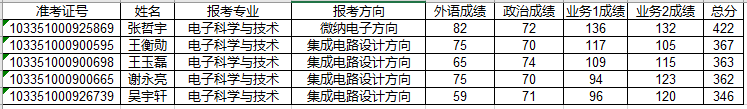 